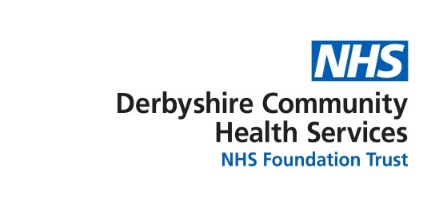 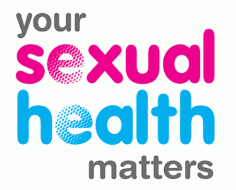 Derbyshire Integrated Sexual Health ServiceCommunity Action FundGrant Application Form 2023-24	Background informationDerbyshire Integrated Sexual Health Services (ISHS) is looking to fund organisations and groups which work with communities most vulnerable to poor sexual health (a list of vulnerable groups can be found in Appendix 1). Whilst ISHS proactively works to address stigma around accessing sexual health services, we understand that for some hard to reach communities there are often significant barriers to accessing our mainstream services. ISHS knows that effective sexual health support begins with the ability to establish and maintain relationships, in which sexual health and wellbeing can be openly discussed, and that many opportunities to develop these relationships exist within our diverse community networks. Round 5 of the Community Action FundTo support the National HIV Strategy interim ambition of an 80% reduction in the number of people first diagnosed with HIV in England by 2025, we are focusing the 2023/24 round of the Community Action Fund on HIV prevention. We recognise that HIV prevention may not necessarily have been an explicit  part of your organisations role, but we are hopeful that the breadth of community organisations across city and county will be able to play a part in contributing towards the achievement of this aim. We are looking to support projects with a focus on opportunities for HIV prevention (e.g. safer sex, condom provision, access to PrEP); HIV testing (promoting/hosting Point of care testing, on-line screening, testing in clinic) and/or tackling stigma (e.g. education, use of language, normalising HIV prevention)  We would like to increase opportunities for our multi-agency networks to provide:  Innovation around the best methods for meaningful engagement with hard to reach communities around their sexual health and specifically HIV and PrEP.    Information, education and support around sexual health and wellbeing, and specifically HIV and PrEP, in accessible community based settings.Access to sexual health supplies (e.g. condoms, STI screening, point of care testing)Supporting signposting and referrals into HIV and PrEP services in ways that are accessible and engaging with hard to reach communities Examples of the kinds of applications that may be funded are to support the costs associated with:Setting up a new community project or group with a sexual health focus to increase knowledge and access to sexual health information and testingSupporting those who are anxious about getting tested or about accessing local servicesThe development of promotion or campaign materials to engage our hard to reach communities with ISHS.Developing resources to deliver HIV/sexual health-focused activities or projects. Supporting STI and HIV testing in accessible, non-clinical settings such as festivals and at music venuesSupporting the international World AIDS Day campaign and National Testing Week. Delivering community workshops around HIV preventionThe following projects are just a few examples of previously successful community action funded projects to raise awareness of HIV and PrEP within the communities that they support. The communities that benefitted from this funding included African and Caribbean communities, refugees and asylum seekers, young people at risk of CSE, commercial sex workers and hard to reach young people.THE MOJATU FOUNDATION’S CAF project researched 12 digital stories, broadcast on the FMB Radio and Black Radio for Derby and promoted as podcasts / videos on multiple social media platforms and published in the quarterly Mojatu magazines (3 issues) and distributed freely in Derby libraries, community centres and other outlets. RESTORE’S CAF project delivered outreach in massage parlours, targeting commercial sex workers to improve access to sexual health support, condoms, signposting and referral.  EDUCATION IMPROVEMENT SERVICE’S CAF project provided up to date training for schools on HIV and PrEP education in the form of 90-minute online training webinar for Derbyshire schools aimed at PSHE Leads and a 20-minute video for schools to disseminate the main messages to teachers delivering the sessions in their school. BABY PEOPLE’S CAF project ran sexual health education sessions alongside existing music and visual arts sessions to create music videos, poems and artwork that explored different aspects of healthy relationships and sexuality and to promote HIV awarenessTo support the delivery of these sexual health projects and activities, ISHS will provide:Assess to up to funding from the ISHS Community Accessibility and Engagement Fund.Sexual Health Promotion training to successful fund applicants to equip workers to deliver brief interventions around sexual health & wellbeing and HIV & PrEP. Supplies of condoms, STI screening postal kits and ISHS promotional materials.Please note: projects involving capital funding for buildings or equipment alone will not be considered.We are seeking to fund a wide range of new or innovative activities and so the maximum financial support we can allocate to one project will not normally exceed £5,000. Applications for funding must be to benefit Derby City and/or Derbyshire County residents.  Preference will be given to Derby City/Derbyshire based organisations; however organisations from outside of Derbyshire may also apply. If you are interested in discussing further a project idea then please contact your local ISHS Sexual Health Promotion Manager or the ISHS Accredited Provider Lead.  - see contact details below. The application process is:Complete the application form below and email to our ISHS Sexual Health Promotion Manager by 5pm on Friday 1st December 2023 (World AIDS Day!)The funding panel will meet later in December 2023 to review applications and make funding decisions.Once applicants have been advised of the panel outcome, successful applicants will receive a Service Level Agreement to sign and return, along with organisational details and invoices for the project.  Projects will begin as soon as possible after this agreement process is complete.Contact details for further discussions or fund applications: Accredited Provider Lead:Tracey Palmer (Derbyshire and Derby City) tracey.palmer@nhs.net Derby City footprint, as defined by Derby City Council. Derbyshire County footprint, as defined by Derbyshire County Council 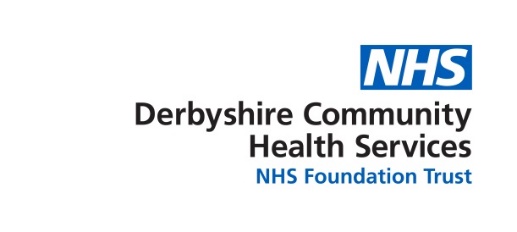 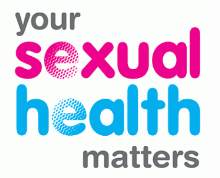 Derbyshire Integrated Sexual Health ServiceCommunity Action Fund 2023-2024Your Organisation/Group (250 words max)Project/Activity Summary (500 words max)Evidence of Need (250 words max)What will success look like for your project? (250 words max)Measuring Impact (250 words max) Please note: completing quarterly monitoring (refer to Appendices 2 and 3) and agreeing to focus group work is a condition of the agreement when accepting a grant.Evidencing success (250 words max) TimetableBudgetAppendix 1Vulnerable groupsThe following vulnerable groups have been identified in the overarching specification between DCHS and Derbyshire County Council.People living with HIV (PLHIV)MSMYoung people under 25Vulnerable young people including those at risk of offending or who are excluded from schoolHomeless young peopleTeenage parentsLesbian, gay, bisexual and transgender (LGBT) young peopleThose who are rurally isolatedThose not in education, employment or trainingThose with learning disabilities or mental health problemsChildren in the care of the local authorityOther at risk groups have also been identified including...Injecting drug usersSex workersVulnerable adultsTravellersOffendersHomelessVictims of sexual assaultEthnic minority groupsLGBT+The Public Health Outcomes Framework provides local information and STI prevalence details.  This can be found at https://fingertips.phe.org.uk/profile/SEXUALHEALTHName of project or activityName of organisation/groupOrganisation/group addressReceiving organisation named leadLead contact email Lead contact telephone numberDate submittedPlease give a description of the main purpose of your organisation/groupPlease give a brief description of your project or activity.Be specific about what will be done, who will do it and how will it be done. Who it will benefit (refer to Appendix 1 - Vulnerable groups), and what you will be spending the grant on, with specific reference to HIV and PrEP. What evidence do you have that people in your area want or need this project/activity?Where is the activity being delivered? How have you identified a need for this project in your area?What are your objectives? E.g. What will it deliver? How many people will benefit? How many sessions are to be delivered? What resources are to be developed?  How will this impact on the sexual health of local people, promote the uptake of PrEP/HIV testing and/or reduce sexual health inequalities?Please outline how you intend to evaluate your project or activity.How will you measure if you have achieved your expected objectives?Please outline how you intend to evidence the successes of your project or activity. E.g. participant feedback, case studies, photos, screenshots Please give a proposed start and finish date for the project/activity or outline a proposed timetable.Breakdown of costs requested from this fund for the project/activity £Total requested from the Derbyshire Integrated Sexual Health Service Accessibility and Engagement Fund £Please detail any additional funding you have received for this project/activity from other sources (including contributions from reserves/other funding applications)Total additional funding received£Have you applied for money from this fund previously?  If so, please provide details below. Have you applied for money from this fund previously?  If so, please provide details below. Have you applied for money from this fund previously?  If so, please provide details below. Name of project/activity Amount requestedFunding received (yes/no)?Please return your completed form by email to: tracey.palmer@nhs.net If this is not possible please call Tracey on 07795 318901 to make an alternative arrangements. Please get in touch with if you have any queries about completing this form.